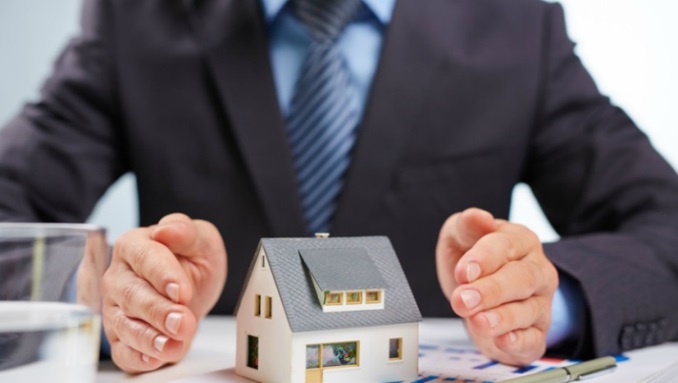 Основные задачи муниципального жилищного  контроля:-контроль исполнения требований жилищного законодательства по процедуре выбора собственниками помещений многоквартирных домов способа управления домами;-выявление технического состояния многоквартирного дома, находящегося в управлении управляющих организаций;-выявление соответствия требованиям действующего законодательства договоров, заключенных управляющими организациями с собственниками помещений в многоквартирных домах;- контроль соблюдения управляющими организациями требований действующего законодательства при осуществлении деятельности по содержанию, обслуживанию и ремонту жилищного фонда, переданного им в управление, а также организации и качества предоставления коммунальных услуг гражданам;- установление наличия у управляющих организаций диспетчерской и аварийной служб, проверка их работы.Права и обязанности субъектов жилищных правоотношений: Осуществление права владения, пользования и распоряжения жилым помещением в соответствии с его назначением и пределами его использования. Нести бремя содержания помещения и, если помещение является квартирой, общего имущества собственников помещений в соответствующем многоквартирном доме. Обязанность поддерживать данное помещение в надлежащем состоянии, не допуская бесхозяйственного обращения с ним, соблюдать права и законные интересы соседей, правила пользования жилыми помещениями, а также правила содержания общего имущества собственников помещений в многоквартирном доме.Обязанность обеспечивать обращение с твердыми коммунальными отходами путем заключения договора с региональным оператором по обращению с твердыми коммунальными отходами.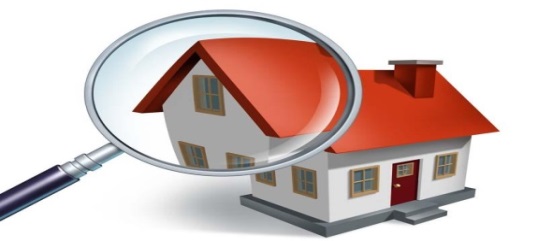 Административная ответственность:  ст. 7.21. КоАП РФ – порча жилых домов, жилых помещений, а равно порча их оборудования, самовольные переустройство и (или) перепланировка жилых домов и (или) жилых помещений либо использование их не по назначению, влечет предупреждение или наложение административного штрафа на граждан в размере от одной тысячи до одной тысячи пятисот рублей.ст. 7.22. КоАП РФ – нарушение лицами, ответственными за содержание жилых домов и (или) жилых помещений, правил содержания и ремонта жилых домов и (или) жилых помещений либо порядка и правил признания их непригодными для постоянного проживания и перевода их в нежилые, а равно переустройство и (или) перепланировка жилых домов и (или) жилых помещений без согласия нанимателя (собственника), если переустройство и (или) перепланировка существенно изменяют условия пользования жилым домом и (или) жилым помещением, влечет наложение административного штрафа на должностных лиц в размере от четырех тысяч до пяти тысяч рублей; на юридических лиц - от сорока тысяч до пятидесяти тысяч рублей.ст. 19.4. КоАП РФ – неповиновение законному распоряжению или требованию должностного лица органа, осуществляющего муниципальный контроль, влечет предупреждение или наложение административного штрафа на граждан в размере от пятисот до одной тысячи рублей; на должностных лиц – от двух тысяч до четырех тысяч рублей.